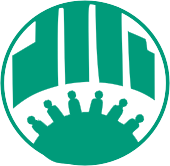   	MINNEAPOLIS HIGHRISE REPRESENTATIVE COUNCIL1015 Fourth Avenue N., Suite 203, Minneapolis, Minnesota 55405June 8, 2016F. Clayton TylerChair, MPHA Board of Commissioners331 Second Avenue SouthMinneapolis, MN 55401-2240Dear Commissioner Tyler:Many resident leaders have greeted the resignation of MPHA Executive Director/CEO Cora McCorvey with sadness and also with a sense of deep appreciation for her partnership with residents over the years.  While residents and MPHA have not agreed on all policy matters – in fact, this has allowed for a healthy and productive give and take and exchange of ideas between MPHA and residents – Cora has consistently listened to resident concerns, attended numerous resident meetings and events, and has shown a true concern and commitment to serving public housing residents.It is so important to us that this type of relationship between residents and MPHA continues; it is certainly of mutual benefit.  At our May 19 board meeting, we passed a motion to convey to the MPHA Board of Commissioners that resident leaders would like to be deeply involved in the selection of a new MPHA executive director.  At our board and Area meetings residents have already been identifying the qualities they think are important in an executive director position.We would like to discuss with you what this involvement might include.  Two ideas we’ve already discussed among ourselves include having MHRC executive leadership, in addition to the highrise resident commissioner, being involved in the application review and interview process and having potential candidates speak and answer questions at an MHRC Board meeting where there is typically 50 – 60 resident representatives from nearly all 42 highrises in attendance.  We look forward to discussing with you how an MPHA and resident partnership in the selection of a new MPHA executive director might work and help MPHA in making the best possible choice in a new leader.  Please contact our MHRC Executive Director Barb Harris to arrange for this discussion or with any questions you might have.  She can be reached at (612) 342-1333 or bharrris@mplshighrise.org.Thank you very much.Sincerely,Mary McGovern, PresidentThe Minneapolis Highrise Representative Councilcc:   MPHA Commissioners        Cora McCorvey